Фрагмент урока.Предмет: географияУчитель: Юрк Елена Эвальдовна, МБОУ «Пировская средняя школа»5 класс. Тема «Методы географических исследований»Формируемые умения:умение работать в соответствии с поставленной учебной задачей, умение выделять главное; существенные признаки понятий, умение работать с текстами и нетекстовыми компонентами,Выполните задания.Задание 1.Изучите  два любых материка, пользуясь картами атласа, данные занесите в таблицу:Подчеркните сходство одной линией. Каким методом географического исследования вы пользовались?Задание 2.Изучите данные таблицы. Какую информацию вы из неё  получили?Каким методом географического исследования вы пользовались?Задание 3.Изучите данные графика. Какую информацию вы из него  получили?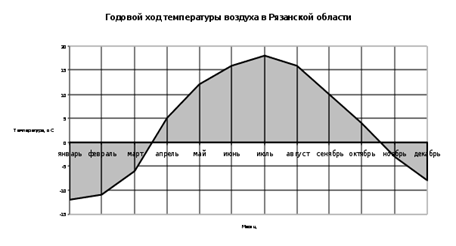 Каким методом географического исследования вы пользовались?Название материкаЛинии сравненияНазвание материка1.1.Какими океанами омывается1.2.2.В каком полушарии – южном или северном находится2.3.3.Пересекается ли экватором?3.4.4.Чего больше на материке – равнин или горОкеанПлощадь, млн км²Тихий180Атлантический93Индийский75Северный Ледовитый13